ס ו ף  ס ו ף   ז ה  פ ה :ח ו ג  א נ ג ל י תל ק ט נ ט נ י ם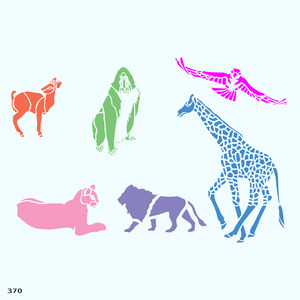 - ש י ט ה  י י ח ו ד י תי- ה ק נ י י ת  ח ו ו י ת  ה צ ל ח ה- א ו ו י ר ה  נ ע י מ ה  ו מ ח ב ק ת- ק ב ו צ ו ת  ק ט נ ו ת- מ ו ר ה  ב ע ל ת  ו ו ת ק  ר ב  ש נ י םה ה ר ש מ ה  ל מ ס פ ר  י ל ד י ם  מ ו ג ב לה ח ל  מ ג י ל  4 ל ה ר ש מ ה  ק א ר י ן  4 6 0 5 9 2 4 -4 5 0